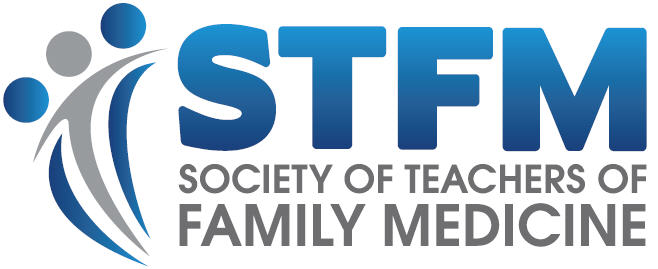 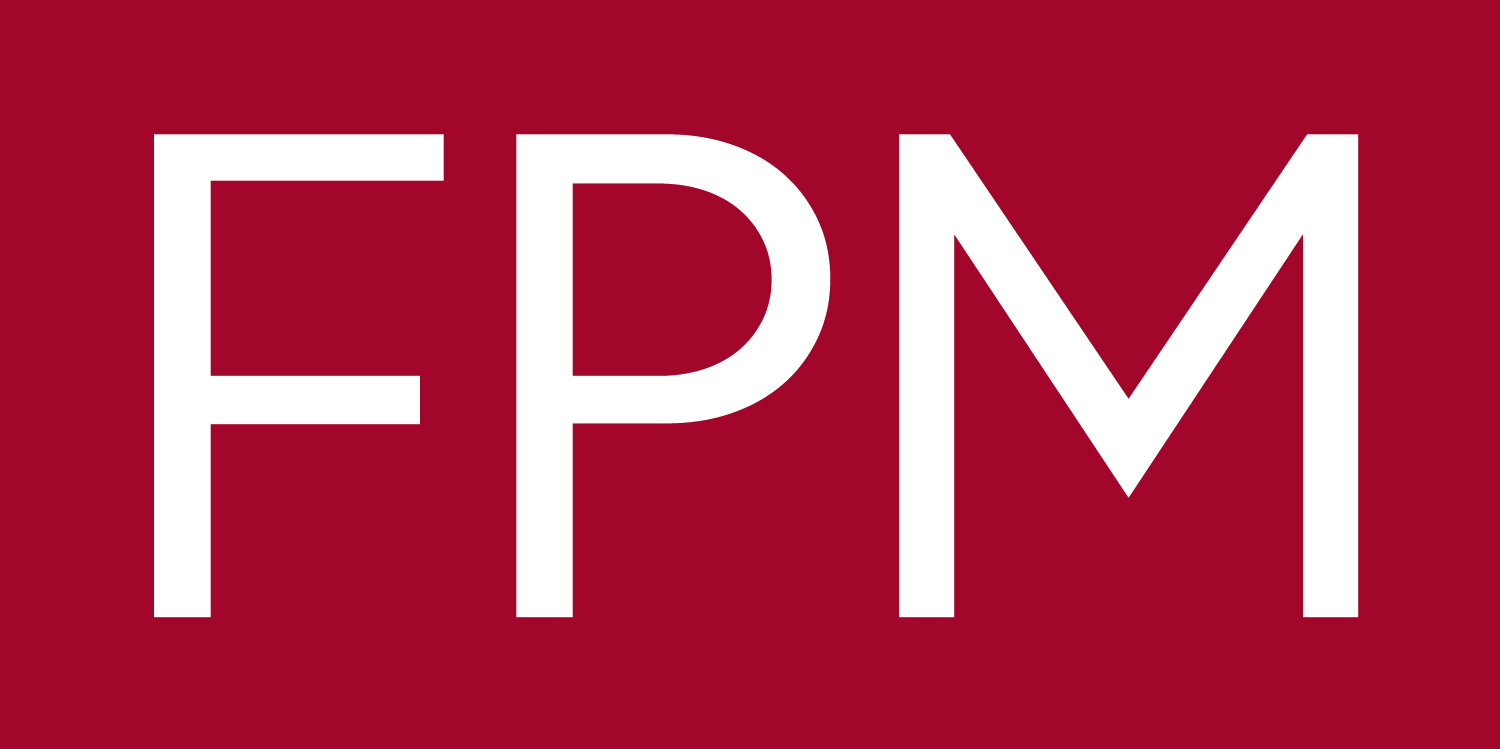 FPM Award for Practice ImprovementAPPLICATION FORMPlease attach a description of your entry in 1,000 words or less, making sure you address the following points and attaching supporting evidence as needed:1. Problem: What was the problem or challenge you addressed? Please give the clearest explanation you can of the scope and seriousness of the problems addressed. Supply any supporting data you have.2. Solution: What did you do to address the problem? Describe how physicians and/or staff members arrived at and implemented a way to deal with the problem.3. Results: What did you accomplish? Describe the improvement you achieved. Quantify the improvement as best you can and attach any supporting data and other exhibits you consider pertinent.4. Applicability: What’s in it for other practices? Explain whether and how you think your practice improvement could be translated to other settings.Your signature below signifies that you are duly empowered to represent the practice organization named and that you attest to the truth and accuracy of all information provided in your application for this award.SUBMITTING YOUR APPLICATION:Applicants must submit a complete application and attachments (supporting materials) by June 1, 2020, to Leigh Ann Backer, c/o Conference on Practice Improvement, via e-mail at lbacker@aafp.org.Disclosure of financial relationships within 36 months of the date of this form and within the foreseeable future: A. 	Neither I nor any immediate family member (parent, sibling, spouse or child) has a financial relationship with or interest in any commercial entity that may have a direct interest in the subject matter of the project described in my application (i.e., any entity producing, marketing, re-selling, or distributing health care goods or services consumed by, or used on, patients). B. 	I have or an immediate family member  (parent, sibling, spouse or child) has a financial relationship or interest in a commercial entity that may have a direct interest in the subject matter of the project described in my application (i.e,any entity producing, marketing, re-selling, or distributing health care goods or services consumed by, or used on, patients). Please check all the types of relationship that apply:If you checked statement B above, please indicate the names of the organizations and the specific topic. 
Signature _________________________________________________________  Date: ___________________________Name of primary care 
practice organization:Name of primary care 
practice organization:Name of primary care 
practice organization:Description (size, type of practice, etc. 
Attach additional pages if necessary):Description (size, type of practice, etc. 
Attach additional pages if necessary):Description (size, type of practice, etc. 
Attach additional pages if necessary):Description (size, type of practice, etc. 
Attach additional pages if necessary):Address:StreetStreetStreetStreetCity	State	ZipCity	State	ZipCity	State	ZipCity	State	ZipPractice representative:Practice representative:Name	PositionName	PositionName	PositionPhone	E-mail	FaxPhone	E-mail	FaxPhone	E-mail	FaxSignature of practice representativeDatePrinted nameDisclosure for FPM Practice Improvement Award Applicants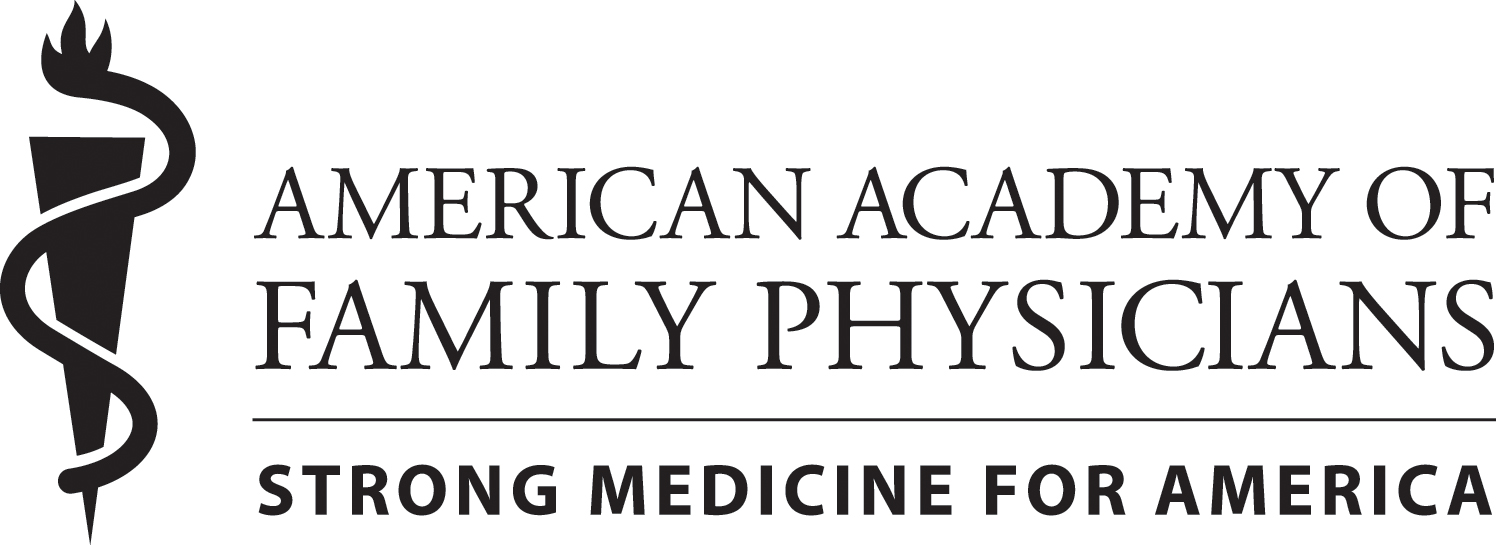 Name:___________________________________________________
Address: 	___________________________________________________
	___________________________________________________Name:___________________________________________________
Address: 	___________________________________________________
	___________________________________________________Date:	_____________________________Phone:	____________________________________E-mail: 	____________________________________Project title:  Consultant or Advisory Board Partnership Employment Receipt of equipment or supplies Honorarium Research Grants or support Manuscript Preparation Assistance Speakers’ Bureaus Other financial support (please list) Stock/Bond Holdings (excluding mutual funds) Ownership Other personal or professional relationships (please list:) Organization with Which Relationship ExistsTopic Area(s) Involved1. 1. 2. 2. 3. 3. 